DECLARAÇÃO DE RESPONSABILIDADEOs autores abaixo assinados do manuscrito intitulado “Monitoramento e avaliação nas intervenções para promoção da atividade física na Atenção Básica à Saúde do estado de Pernambuco, Brasil” declaram que participaram ativamente do planejamento, coleta dos dados e escrita do artigo. Além disto, declaram que o estudo não foi previamente publicado e nem está sendo analisado por outra revista.Recife, 30 de novembro de 2015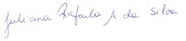 Juliana Rafaela Andrade da Silva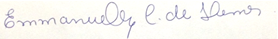 Emmanuelly Correia Lemos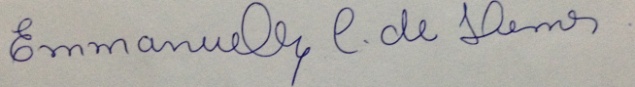 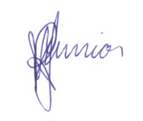 Rildo de Souza Junior Wanderley1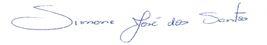 Simone José Santos1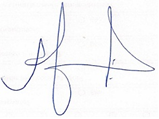 Agostinho Gonçalves Silva Junior1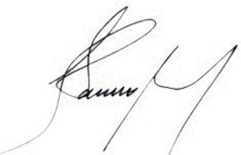 Mauro Virgílio Gomes de Barros1